АПРЕЛЬ  2022 годПРОДАВЕЦ, КОНТРОЛЕР-КАССИР, ТОВАРОВЕД 1. В АКЦИОНЕРНОЕ ОБЩЕСТВО "ТАНДЕР", магазин «Магнит» требуются продавцы, з\п от 26000 руб. Обращаться по телефону: 8 (965) 5673072, Гладких Анастасия Сергеевна. 2. В ООО «ИВА» требуется продавец продовольственных товаров, з/п от 18000 руб. до 25000 руб. Обращаться по тел. 8(953) 3860313, Базин Федор Андреевич. 3. В ООО "Элемент-Трейд" (ТС "Монетка") требуются продавцы, з/п от 20000 до 35000 руб. Тел. 8( 922) 2203213 Никифорова Валентина Александровна.4. В магазин требуется продавец з/п от 16000 руб. до 18000 руб. Обращаться по тел. 8(904) 1770800 Шестакова Людмила Владимировна. ОФИЦИАНТ, БАРМЕН, АДМИНИСТРАТОР1. В ресторан «Надеждинский» требуются официанты, з/п от 17000 руб. Обращаться по телефону: 8(952) 7344202,  Адамова Елена Геннадьевна.ПОВАР, КОНДИТЕР, ТЕХНОЛОГ1. В ресторан «Надеждинский» требуются повара, з/п от 18000 руб. Обращаться по телефону: 8(952) 7344202,  Адамова Елена Геннадьевна.2. В столовую СФЗ требуются повара, з/п от 20000 руб. до 25000 руб. Обращаться по тел.: 8(34385) 96773 Зимич Светлана Юрьевна.3. В МБДОУ д/с N 11 требуется повар, з/п от 16000 руб. Тел.: 8(34385) 72644, 8 (34385) 71855 Поливцева Юлия Александровна.4. В МБДОУ д/с N 38 «Елочка» требуется повар, з/п от 16000 до 20000 руб. руб. Тел.: 8 (34385) 67983 Изотова Ольга Александровна. БУХГАЛТЕР1. В МБДОУ д/с N 38 «Елочка» требуется бухгалтер, з/п от 17000 до 22000 руб. руб. Тел.: 8 (34385) 67983 Изотова Ольга Александровна.2. В ООО «Серов Булка» требуется бухгалтер, з/п от 16000 руб. Обращаться по тел.: 8(34385)61660.3. В ООО «Юбилейное» требуется бухгалтер, з/п от 20 000 до 25000 руб. Обращаться по тел.: 8(34385)61449.ЛОГИСТ1. В предприятие требуется кладовщик, з/п от 18000 руб. до 30000 руб. Обращаться по тел.: 8 (900) 2021009, 8 (922) 1030544 Анваров Равиль Ралифович. 2. В АО Серовский городской молочный завод требуется кладовщик, з/п от 26000 до 35000 руб. Тел. (34385) 48909 доб. (120), Пьянкова Елена Васильевна, начальник отдела кадров.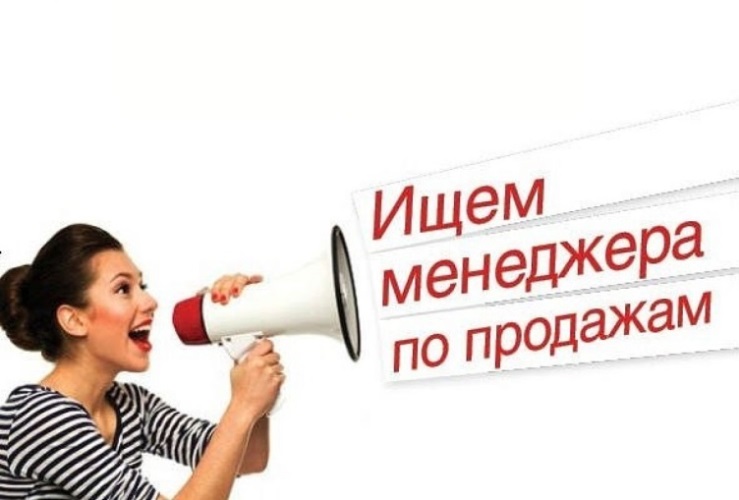 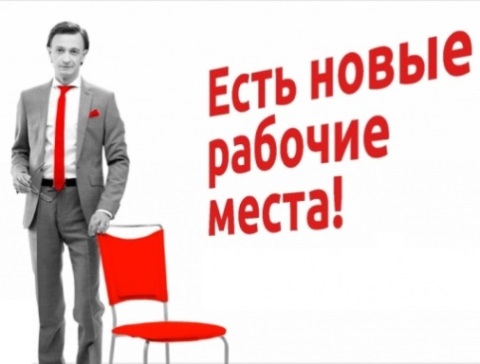 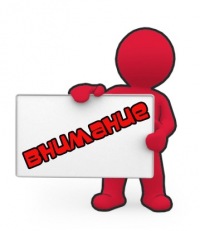 